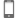 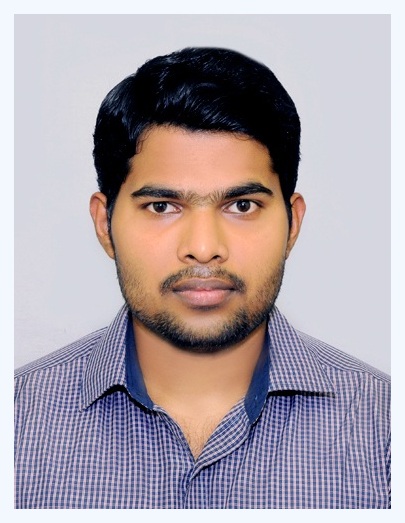 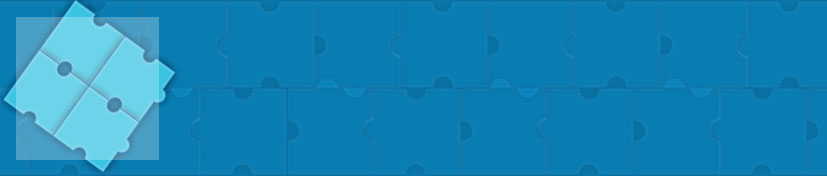 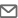 
 Profile Summary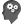 
 Profile Summary
 Profile SummaryA goal-oriented professional with nearly 3 years of experience in MEP Operations and Site AdministrationProficient in monitoring all site related activities and ensuring their smooth execution as per project schedule with focus on optimum utilization of manpower & materialsExcellence in coordinating with internal/external stakeholders involving top level management and govt. authorities for running successful projects; experience of implementing procedures and service standards for achieving business excellenceExperienced in finalizing terms & conditions of contracts and settlement of agreements; ensuring that contracts are finalized within negotiated & agreed-upon parametersSkills in ensuring effective site management and discipline to ensure safety / hygiene and timely execution of projects in accordance with standards pertaining to machinery & equipmentAn effective communicator with excellent problem-solving, presentation and negotiation skillsA goal-oriented professional with nearly 3 years of experience in MEP Operations and Site AdministrationProficient in monitoring all site related activities and ensuring their smooth execution as per project schedule with focus on optimum utilization of manpower & materialsExcellence in coordinating with internal/external stakeholders involving top level management and govt. authorities for running successful projects; experience of implementing procedures and service standards for achieving business excellenceExperienced in finalizing terms & conditions of contracts and settlement of agreements; ensuring that contracts are finalized within negotiated & agreed-upon parametersSkills in ensuring effective site management and discipline to ensure safety / hygiene and timely execution of projects in accordance with standards pertaining to machinery & equipmentAn effective communicator with excellent problem-solving, presentation and negotiation skillsA goal-oriented professional with nearly 3 years of experience in MEP Operations and Site AdministrationProficient in monitoring all site related activities and ensuring their smooth execution as per project schedule with focus on optimum utilization of manpower & materialsExcellence in coordinating with internal/external stakeholders involving top level management and govt. authorities for running successful projects; experience of implementing procedures and service standards for achieving business excellenceExperienced in finalizing terms & conditions of contracts and settlement of agreements; ensuring that contracts are finalized within negotiated & agreed-upon parametersSkills in ensuring effective site management and discipline to ensure safety / hygiene and timely execution of projects in accordance with standards pertaining to machinery & equipmentAn effective communicator with excellent problem-solving, presentation and negotiation skills Core Competencies 
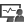 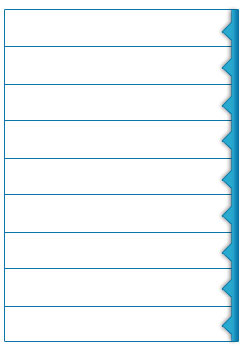  Core Competencies 
 Academic Details  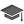 B.Tech. (Mechanical) from Mahatma Gandhi University, Kerala in 2015 with CGPA 7.95/10CertificationsIOSH level 3 in managing safelyASNT LEVEL-II Certification in the followingRadiographic Testing (RT)Ultrasonic Testing (UT)Liquid Penetrant Testing (LPT)Magnetic Particle Testing (MPT)Certified First Aid TrainerTrainingsIndustrial and Construction Safety from National Council for Technology and Training (NACTET)Quality Control and InspectionPower Plant EngineeringOilfield EngineeringPiping EngineeringPipeline EngineeringWelding EngineeringStructural EngineeringDucting Engineering Organizational Experience
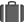 Action International Services L.L.C., Dubai from Mar’17 – Dec’17 as Site EngineerKey Result Areas:Working as a Site Engineer at Ground Water Control (GWC) department at DubaiManaging dewatering work of construction projects by deep well, well point and sump pump systems all around the DubaiConducting requirement analysis, finalizing specifications, validating designs and reviewing detailed documents Providing consultancy on Project Planning, Execution and Management in tune with the core business objectives (including risk management, effort / time / cost estimation, and contingency planning)Coordinating for techno-commercial project activities and drawing specifications with the clients to ensure documents are per the specifications of clients Skill Set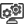 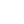 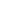 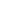 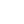 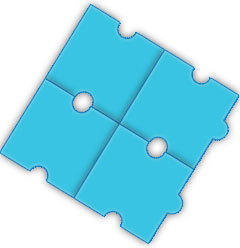  Skill Set Academic Details  B.Tech. (Mechanical) from Mahatma Gandhi University, Kerala in 2015 with CGPA 7.95/10CertificationsIOSH level 3 in managing safelyASNT LEVEL-II Certification in the followingRadiographic Testing (RT)Ultrasonic Testing (UT)Liquid Penetrant Testing (LPT)Magnetic Particle Testing (MPT)Certified First Aid TrainerTrainingsIndustrial and Construction Safety from National Council for Technology and Training (NACTET)Quality Control and InspectionPower Plant EngineeringOilfield EngineeringPiping EngineeringPipeline EngineeringWelding EngineeringStructural EngineeringDucting Engineering Organizational Experience
Action International Services L.L.C., Dubai from Mar’17 – Dec’17 as Site EngineerKey Result Areas:Working as a Site Engineer at Ground Water Control (GWC) department at DubaiManaging dewatering work of construction projects by deep well, well point and sump pump systems all around the DubaiConducting requirement analysis, finalizing specifications, validating designs and reviewing detailed documents Providing consultancy on Project Planning, Execution and Management in tune with the core business objectives (including risk management, effort / time / cost estimation, and contingency planning)Coordinating for techno-commercial project activities and drawing specifications with the clients to ensure documents are per the specifications of clients
 Career Timeline

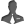 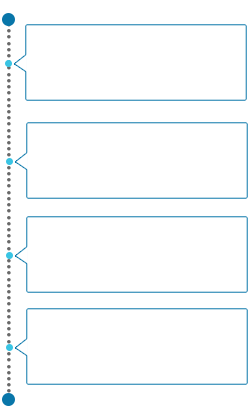 Extracurricular ActivitiesParticipated and cleared assessment in HABC Level 1 & 3 international award in principles of health and safetyPassed assessment for Permit to Work (PTW)Assisted in the making of Kerala’s first e-Panchyath, Pampakuda in Ernakulam district in KeralaAttended state level Work Experience Fair in 2006 & 2008Technical SkillsSolid Edge ST5Microsoft excelASNT Level 2Supervising operations including manpower & resource planning, material planning, finalization of vendors & manufactures as per client approval and procurement of electrical and mechanical itemsHighlights:Merit of completing quality projects within time by taking material request, manpower request initiatives Implemented several measures to identify deformities, malfunctions or other abnormalities and safety and health problem identification in site.Instilled basic quality philosophies of doing things right the first time, resulting in an 50% reduction in company rework costVikram Sarabhai Space Centre (VSSC) ISRO, Trivandrum from Jul’15 – Mar’17 as Apprentice Trainee at Non – Destructive Testing Facility (NDTF)Highlights:Conducted radiographic testing (RT) & interpretation of raw materials, weldments, castings & other machined components (using computerized, digital and conventional methods) used in various stages of ISRO launch vehiclesPerformed Ultrasonic Flaw Detection Testing (UT) of various raw materials and flight hardwareAssisted in the entire gamut of operations like ultrasonic thickness gauging & electrical conductivity measurements of metallic materials and Liquid Penetrant Testing (LPT) (using both dye & fluorescent methods) of weldments, castings & other machined components used in various stages of ISRO launch vehiclesKhodal  Erectors Private Limited, Gujarat, India from Dec’15 – Jul’16 as Quality Control EngineerHighlights:Performed fabrication, erection, alignment and qualification of lignite handling conveyor structure and roller-belt assemblyInstalled Mesh and Rail Type Cable Tray for supply lines, communication lines and so onPerformed double layer insulation sheeting for control rooms, pump houses, ducting systems and conveyor structures Armstech Engineers Private Limited, Ernakulam, India from Jun’15 – Dec’15 as Mechanical Engineer TraineeTrainingOrganization:	Fertilizers and Chemicals Travancore Limited (FACT), Ernakulam, India Period:		June 2014Supervising operations including manpower & resource planning, material planning, finalization of vendors & manufactures as per client approval and procurement of electrical and mechanical itemsHighlights:Merit of completing quality projects within time by taking material request, manpower request initiatives Implemented several measures to identify deformities, malfunctions or other abnormalities and safety and health problem identification in site.Instilled basic quality philosophies of doing things right the first time, resulting in an 50% reduction in company rework costVikram Sarabhai Space Centre (VSSC) ISRO, Trivandrum from Jul’15 – Mar’17 as Apprentice Trainee at Non – Destructive Testing Facility (NDTF)Highlights:Conducted radiographic testing (RT) & interpretation of raw materials, weldments, castings & other machined components (using computerized, digital and conventional methods) used in various stages of ISRO launch vehiclesPerformed Ultrasonic Flaw Detection Testing (UT) of various raw materials and flight hardwareAssisted in the entire gamut of operations like ultrasonic thickness gauging & electrical conductivity measurements of metallic materials and Liquid Penetrant Testing (LPT) (using both dye & fluorescent methods) of weldments, castings & other machined components used in various stages of ISRO launch vehiclesKhodal  Erectors Private Limited, Gujarat, India from Dec’15 – Jul’16 as Quality Control EngineerHighlights:Performed fabrication, erection, alignment and qualification of lignite handling conveyor structure and roller-belt assemblyInstalled Mesh and Rail Type Cable Tray for supply lines, communication lines and so onPerformed double layer insulation sheeting for control rooms, pump houses, ducting systems and conveyor structures Armstech Engineers Private Limited, Ernakulam, India from Jun’15 – Dec’15 as Mechanical Engineer TraineeTrainingOrganization:	Fertilizers and Chemicals Travancore Limited (FACT), Ernakulam, India Period:		June 2014 Personal Details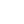 Date of Birth: 		19th June 1993
Languages Known: 	English, Hindi, Malayalam and Tamil
Nationality:		IndianMarital Status:		SingleDriving License No.:	UAE LMV and international driving license Personal DetailsDate of Birth: 		19th June 1993
Languages Known: 	English, Hindi, Malayalam and Tamil
Nationality:		IndianMarital Status:		SingleDriving License No.:	UAE LMV and international driving license Personal DetailsDate of Birth: 		19th June 1993
Languages Known: 	English, Hindi, Malayalam and Tamil
Nationality:		IndianMarital Status:		SingleDriving License No.:	UAE LMV and international driving license